 Ferien - Termine – Schließtage        1/2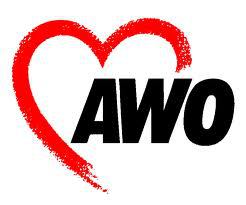                               AWO Hort EINSTEIN     für das Hort-/Schuljahr 2023/2024 und bis Anfang 2025!!!					Mo, den 02.10.2023 hat der Hort geschlossen!Tag der Deutschen Einheit	 Di, den 03.10.2023___________________________________________________________________Herbstferien  			 Mo, den 30.10.2023 bis Fr, den 03.11.2023					Mi, den 01.11.2023 Allerheiligen  Feiertag___________________________________________________________________Buß- und Bettag 			Mi, den 22.11.2023 Schulfrei! Hort geöffnet!Weihnachtsfeier mit den Kindern        Donnerstag, den 21.12.2023Weihnachtsferien			 Mo, den 25.12.2023 bis Fr, den 05.01.2024 Hort geschlossen!Team Tage				Do. und Fr, den 04.01. 2024 - 05.01.2024					Hort geschlossen!___________________________________________________________________Faschingsfeier mit den Kindern      Freitag, den 09.02.2024 Faschings/Winterferien  	  Mo, den 12.02.2024  bis Fr, den 16.02.2024    Osterferien				 Mo, den 25.03.2024 bis Fr, den 05.04.2024 Fr, den 29.03.2024 Karfreitag - Feiertag Mo, den 01.04.2024 Ostermontag - FeiertagMaifeiertag				Mi, den 01.05.2024 Mai Feiertag					Fr den 03.05.2024 Frühlingsfest im Hort __________________________________________________________________Christi Himmelfahrt		Do, den 09.05.2024 Feiertag                  				Fr, den 10.05.2024 Hort geschlossen!Pfingstferien 			 Mo, den 20.05.2024 bis Fr, den 31.05.2024                   			 Mo, den 20.05.2024  Pfingstmontag - Feiertag                                   		 Do, den 30.05.2024  Fronleichnam - Feiertag                                  		  Fr, den 31.05.2024 Hort geschlossen!Hortübernachtung  		  Fr, den 19.07.2024  Hort am Nachmittag geschlossen!                       			 Weitere Infos erfolgen in einem separaten Elternbrief!Sommerferien  			  Mo, den 29.07.2024 bis Mo, den 09.09.2024				  Mo, den 29.07.2024 geschlossen wegen Erstehilfekurs Mo, den 12.08.2024 bis Fr, den 23.08.2024 Hort geschlossen!                              		 Dienstag, den 10.09.2024   1.Schultag! ___________________________________________________________________     Tag der Deutschen Einheit - 	Do, den 03.10.2024 Feiertag 	Fr, den 04.10.2024  Hort geschlossen!Team Tage				Fr, den 18.10.2024    Hort geschlossen!,Herbstferien   			 Mo, den 28.10.2024  bis Fr, den 01.11.2024                        			                     Fr, den 01.11.2024 Allerheiligen - Feiertag Buß- und Bettag    			 Mi, den 20.11.2024 Schulfrei! Hort geöffnet!Weihnachtsfeier mit den Kindern     Do, den 19.12.2024  Weihnachtsferien  	      Mo, den 23.12.2024 bis Fr, den 03.01.2025  Hort geschlossen!Folgende Termine erhalten sie gesondert, sofern sie stattfinden:                 Team-Tage (2 Tage) - Hort geschlossen                 Betriebsausflug – Hort geschlossen                 Frühlingsfest (Hort schließt eventuell früher!)                 St. Martin Fest (Hort schließet eventuell früher!)An allen gesetzlichen Feiertagen hat der AWO Hort Einstein geschlossen!